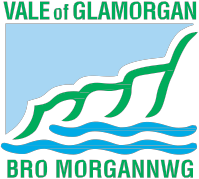 ADOLYGIAD BLYNYDDOL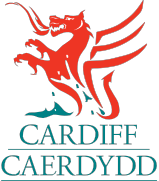 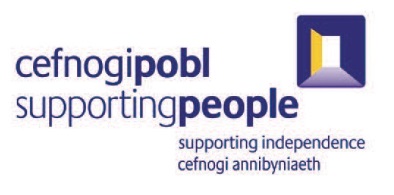 Ebrill 2017 - Mawrth 2018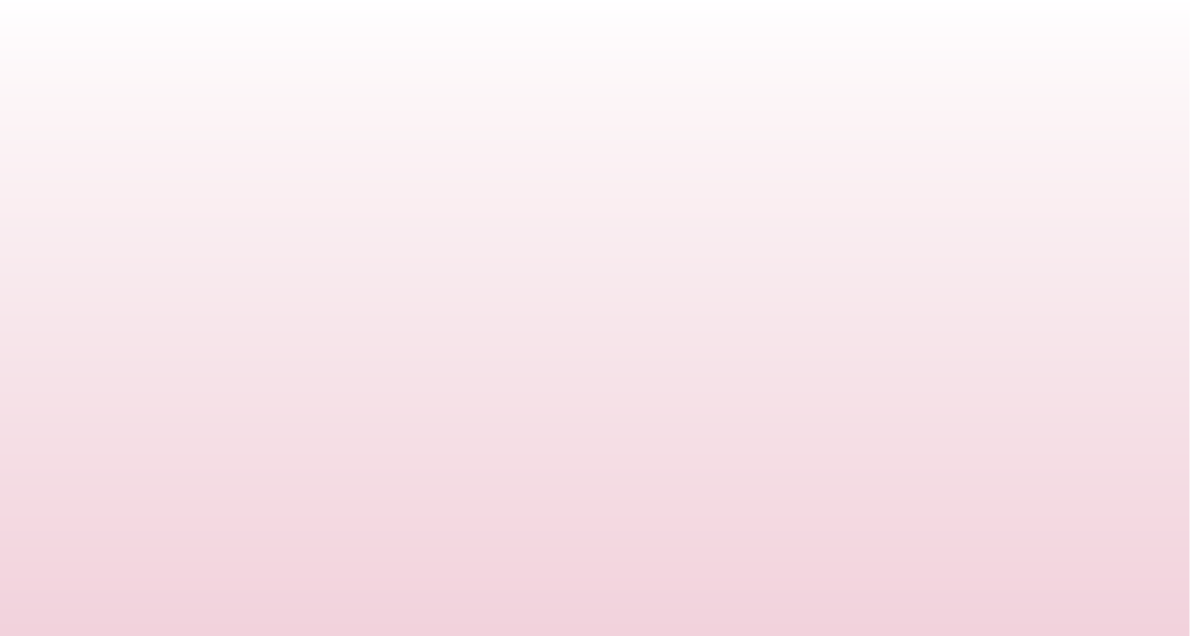 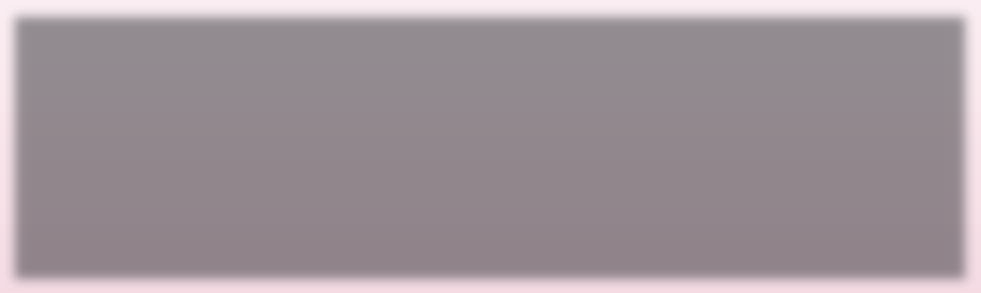 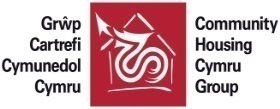 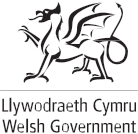 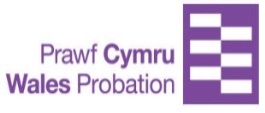 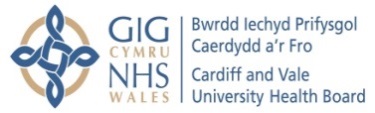 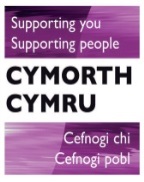 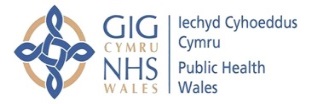 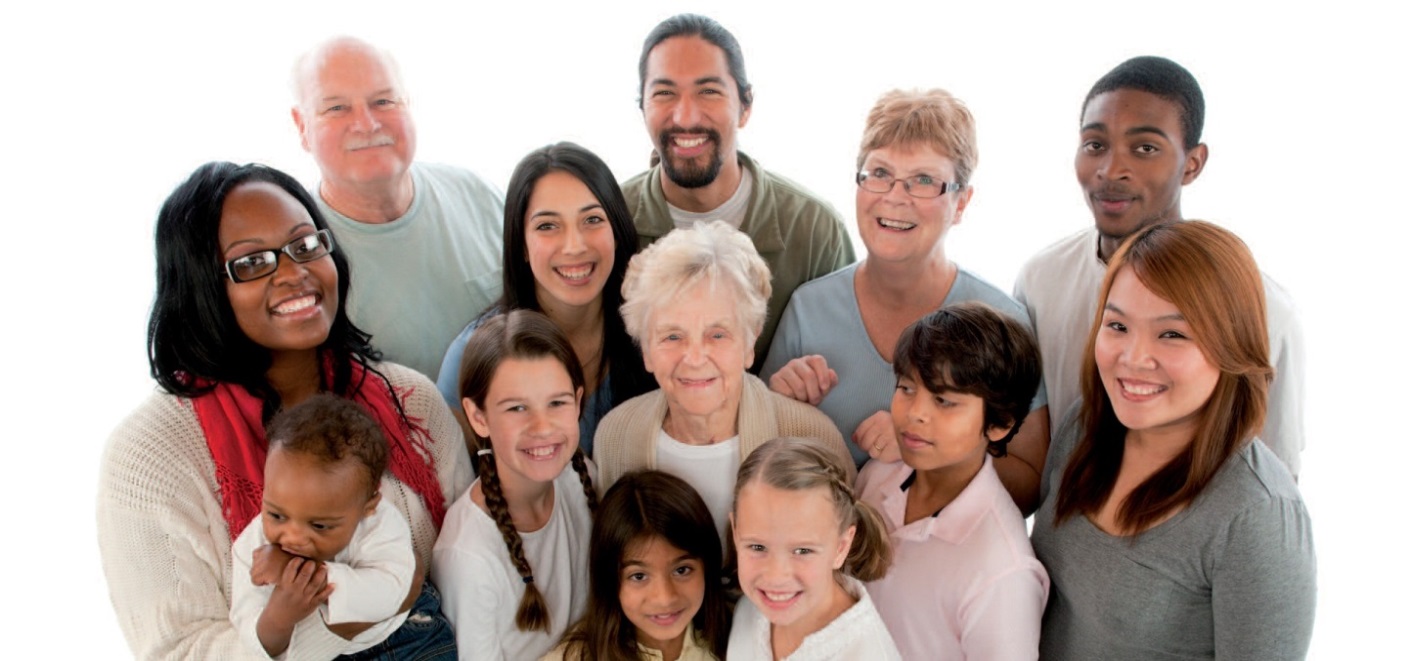 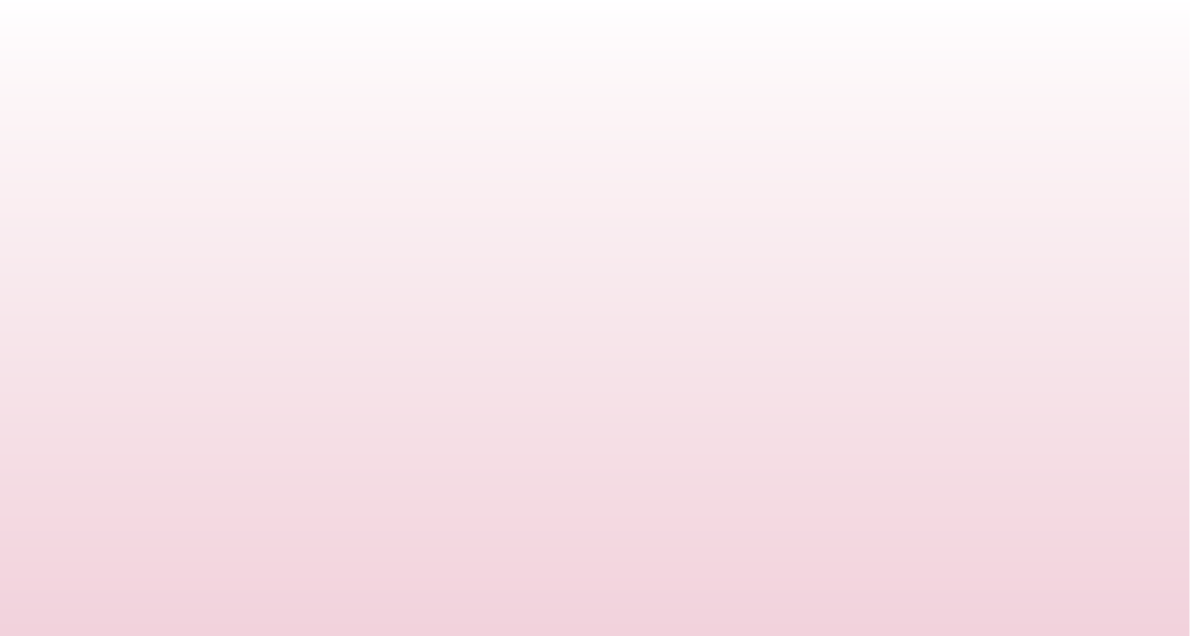 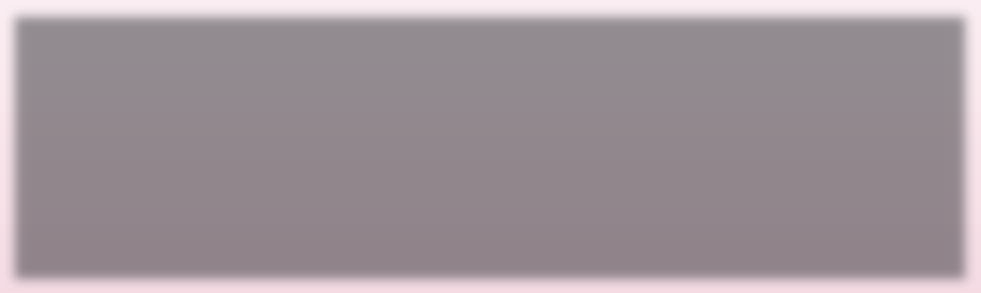 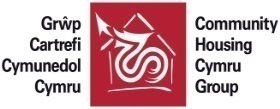 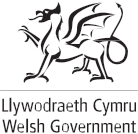 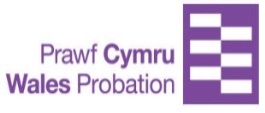 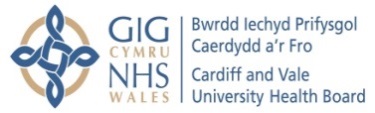 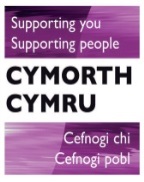 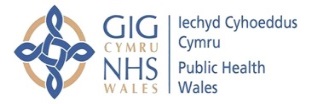 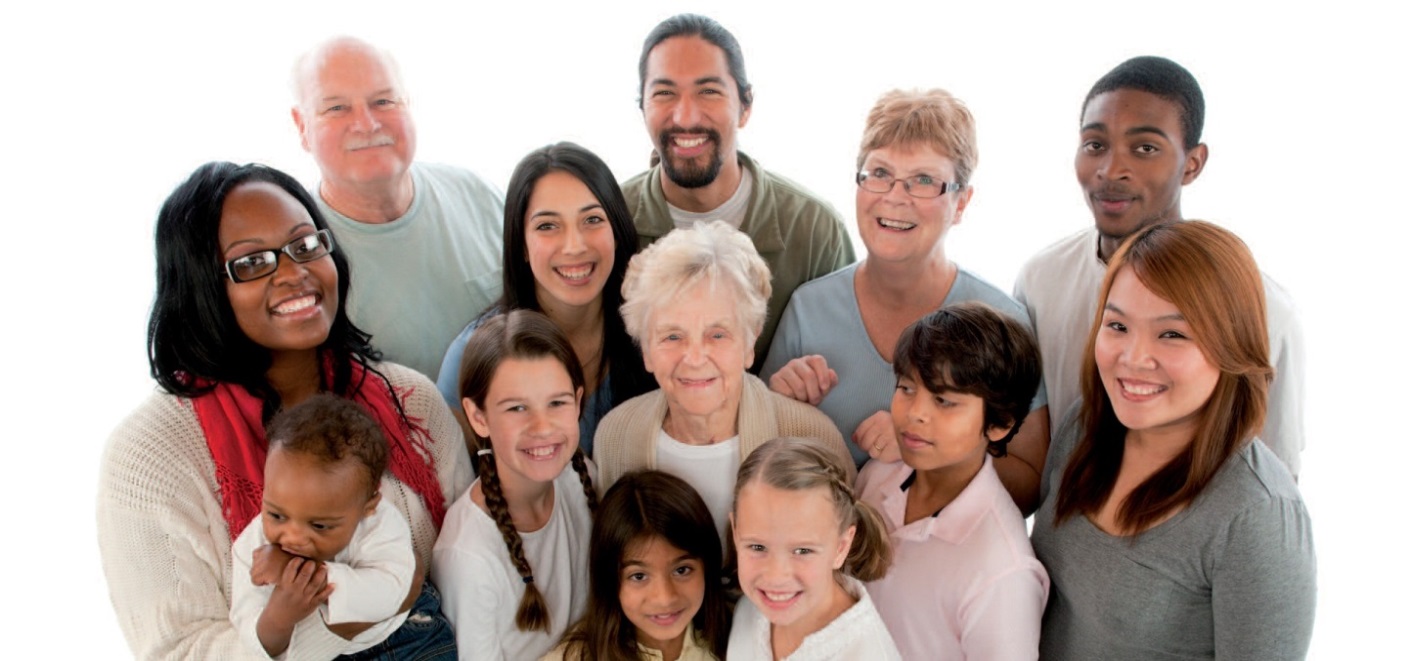 Mehefin 2018CynnwysCrynodeb Gweithredol						tudalen 3Cyflwyniad							          tudalen 4Astudiaeth Achos 1: Grŵp Gorchwyl a Gorffen Canlyniadau	tudalen 5		Astudiaeth Achos 2: Cytundeb datgelu data SAIL		tudalen 7Sut mae pobl sy’n defnyddio gwasanaethau 	wedi cyfrannu at a siapio penderfyniadau?			tudalen 8	                Datblygiad Gwasanaeth					           tudalen 9Arfarniad y PCRh						           tudalen 13Llywodraethu/Cadw Tŷ				                      tudalen 161. Crynodeb GweithredolFel Cadeirydd PCRh y Fro a Chaerdydd hoffwn eich croesawu i Adolygiad Blynyddol y Fro a Chaerdydd 2017-2018.  Mae PCRh y Fro a Chaerdydd wedi cael cryn anawsterau ers ei greu, ac eleni mae’r Rhaglen Cefnogi Pobl yn ei chyfanrwydd wedi wynebu llawer o heriau.   Rydym yn gweithredu mewn amgylchedd lle mae newidiadau deddfwriaethol a pholisi yn cyflwyno heriau a bygythiadau newydd i bobl sy’n comisiynu, darparu a derbyn cymorth.  Mae’r bygythiad parhaus o doriadau i Grant y Rhaglen Cefnogi Pobl, ynghyd â chyflwyno cyllid hyblyg a’r Adolygiad Tai Cymorth wedi hawlio llawer o sylw pawb sy’n gweithio yn y maes Cefnogi Pobl.   Mae cyflwyniad yr adroddiad hwn yn rhoi trosolwg cryno o’r trefniadau llywodraethu ar gyfer y Rhaglen Cefnogi Pobl a chyfrifoldebau’r PCRh sydd, ar adeg o ansicrwydd yn y sector, yn fwy hanfodol nag erioed wrth i asiantaethau weithio gyda’i gilydd i gynllunio gwasanaethau cadarn ar gyfer y dyfodol sy’n diogelu'r bobl y mae’r rhaglen yn eu cefnogi.  Mae’r PCRh wedi parhau i gydweithio drwy’r cyfarfodydd ffurfiol a’r sesiynau datblygu, yn ogystal â thrwy grwpiau gorchwyl a gorffen, i sicrhau bod y rhaglen yn diogelu rhai o bobl fwyaf bregus ein rhanbarth.  Mae adran 3 yr adroddiad yn cynnwys dwy astudiaeth achos sydd, ym marn y PCRh, yn arddangos rhai o gyraeddiadau’r Pwyllgor dros y flwyddyn ariannol ddiwethaf.  Mae’r PCRh wedi dewis canolbwyntio ar y gwaith y mae’r PCRh wedi’i gyflawni ar y cyd i gynhyrchu cytundeb rhannu data sy’n caniatáu i awdurdodau lleol rannu gwybodaeth gyda’r Tîm SAIL gan fod hyn yn arddangos sut mae dau Awdurdod Lleol yn y rhanbarth yn cydweithio’n agosach mewn cyfarfodydd PCRh ffurfiol a thu hwnt, a gyda thimau eraill yn yr awdurdodau lleol i gyflawni amcanion cyffredin. Yr astudiaeth achos arall y mae’r PCRh wedi penderfynu canolbwyntio arni yw gwaith y Grŵp Gorchwyl a Gorffen Canlyniadau, gan ei fod yn dangos sut mae cydweithio wedi helpu’r PCRh i ddeall pam roedd rhanbarth y Fro a Chaerdydd fel petai'n tangyflawni mewn rhai meysydd canlyniadau allweddol, a sicrhau nad dyma’r achos wrth symud ymlaen.   Fodd bynnag, mae’r PCRh wedi cyflawni llawer o ddarnau o waith y tu allan i’r cyfarfodydd ffurfiol, gan gynnwys ymateb i bryderon aelodau’r PCRh ac ymateb i ymgynghoriadau allweddol, ac mae’n edrych ymlaen at fanteisio ar y dull gweithredu cydweithredol hwn wrth symud i mewn i’r flwyddyn ariannol newydd. Mae adran 4 yr adolygiad yn ystyried sut mae pobl sy’n derbyn gwasanaethau wedi’u cynnwys wrth siapio penderfyniadau drwy’r PCRh, maes lle mae PCRh y Fro a Chaerdydd yn gwybod bod angen iddo wella.   Mae adran 5 yr adroddiad yn edrych ar Ddatblygiad Gwasanaeth drwy gyfres o gwestiynau am nodau strategol y PCRh ac yn dangos, gobeithio, y cynnydd rydym wedi’i wneud yn ystod y cyfnod adrodd hwn mewn meysydd allweddol o’r rhaglen.   Yn olaf, mae’r adroddiad yn ystyried y ffordd y mae aelodau unigol yn teimlo am gynnydd y PCRh dros y 12 mis diwethaf a’r meysydd y dylai ganolbwyntio arnynt wrth i ni symud i mewn i’r flwyddyn ariannol newydd.  Rydym yn gobeithio y bydd yr Adolygiad Blynyddol hwn yn dangos rhai o gyflawniadau PCRh y Fro a Chaerdydd dros y flwyddyn flaenorol a’n bod yn ymrwymedig i ddatblygiad parhaus a gwelliant yng ngweithrediad PCRh y Fro a Chaerdydd fel ei fod yn cydweithredu i wella gwasanaethau’n strategol ar draws y rhanbarth i’r rheini y mae angen Cymorth Tai arnynt.       2. CyflwyniadMae Grant y Rhaglen Cefnogi Pobl (GRhCP) – Canllaw (Mehefin 2013) yn nodi bod gofyn i Bwyllgorau Cydweithredu Rhanbarthol (PCRhau) ledled Cymru gyflwyno adroddiadau blynyddol / rheolaidd i’r Bwrdd Cynghori Cenedlaethol Cefnogi Pobl (BCCCP) i roi gwybod i’r Gweinidog am gynnydd pob PCRh.   Mae’r PCRh yn ffurfio rhan o’r strwythur llywodraethu cyffredinol ar gyfer GRhCP. Mae’r strwythur presennol i’w weld ar wefan Llywodraeth Cymru: http://wales.gov.uk/topics/housing-and-regeneration/services-and-support/supporting-people/programme-structure/?lang=cy Mae’r Adolygiad Blynyddol hwn yn ymdrin â’r cyfnod o 1 Ebrill 2017 i 31 Mawrth 2018. Mae’n rhoi diweddariad i BCCCP ar ddatblygiadau ac asesiad gonest o’r hyn sydd wedi gweithio’n dda a meysydd y mae angen eu gwella o hyd yn PCRh y Fro a Chaerdydd.   Mae’r adroddiad hwn yn adlewyrchiad o holl gynrychiolwyr PCRh y Fro a Chaerdydd; mae pob aelod, dirprwy aelod, aelod cyfetholedig ac ymgynghorydd wedi cael y cyfle i roi barn ac argymhellion ar PCRh y Fro a Chaerdydd. Mae GRhCP – Canllaw (Mehefin 2013) yn nodi nifer o feysydd cyfrifoldeb ar gyfer PCRhau ledled Cymru a’r egwyddorion lefel-uchel.  Mae’r rhain wedi'u rhestru isod.  Y meysydd cyfrifoldeb y mae disgwyl i’r PCRh adrodd i BCCCP arnynt:1.	Cynghori2.	Argymell3.	Cynllunio4.	Gosod Blaenoriaeth5.	Aelodaeth a Phresenoldeb.Yr egwyddorion lefel-uchel ar gyfer y PCRh:1.	Gwella gwasanaethau a chanlyniadau i’r defnyddiwr. 2.	Sicrhau cywirdeb, atebolrwydd, tryloywder a chraffu. 3.	Gweithredu ar sail cydraddoldeb, cydweithredu a chyd-gynhyrchu. 4.	Cynnig goruchwyliaeth a chyfeiriad strategol yn unol â strategaeth genedlaethol, ranbarthol a lleol a chynlluniau comisiynu CP. 5.	Gweithredu ar sail amodau grant cadarn y gellir eu gorfodi, a chydymffurfio â’r rhain.Mae’r Fro a Chaerdydd yn cynnwys dwy ardal awdurdod lleol: Cyngor Bro Morgannwg a Chyngor Dinas Caerdydd.  Bwrdd Iechyd Prifysgol Caerdydd a'r Fro a Heddlu De Cymru sydd ar waith yma.   3. Astudiaethau AchosFel rhan o’r adolygiad blynyddol, mae angen i ni roi dwy enghraifft o waith sydd wedi’i wneud gan PCRh y Fro a Chaerdydd rhwng 1 Ebrill 2017 a 31 Mawrth 2018. Mae’r rhain yn cynnwys yr hyn aeth yn dda, y rhwystrau a wynebwyd, yr hyn a gyflawnwyd ac unrhyw wersi a ddysgwyd gan y PCRh.Enghraifft 1: Grŵp Gorchwyl a Gorffen CanlyniadauMewn sesiwn ddatblygu, dangoswyd bod y Fro a Chaerdydd yn cyflawni llai o lawer o ganlyniadau cadarnhaol mewn rhai meysydd allweddol o’r Rhaglen Cefnogi Pobl nag ardaloedd eraill yng Nghymru.  Roedd PCRh y Fro a Chaerdydd yn poeni am hyn, a sefydlwyd grŵp gorchwyl a gorffen i edrych ar y rheswm dros dangyflawniad y Fro a Chaerdydd mewn meysydd canlyniadau allweddol penodol, yn arbennig ‘Teimlo’n ddiogel’, ‘Rheoli llety’, ‘Rheoli arian’ ac ‘Iach yn feddyliol’.  Roedd y grŵp yn cynnwys cynrychiolwyr o bob awdurdod lleol a chynrychiolwyr o blith darparwyr a landlordiaid y PCRh, yn ogystal â darparwyr a staff awdurdod lleol sy’n delio ag agwedd weithredol y broses canlyniadau.  Cynhaliodd y grŵp ddadansoddiad o’r ffordd y mae’r Fro a Chaerdydd yn casglu canlyniadau ynghyd â’r ffordd y mae darparwyr yn casglu’r data sydd ei angen.  Ni wnaeth hyn, ar ei ben ei hun, ddangos unrhyw broblemau penodol yn awgrymu’r rheswm dros y diffyg cynnydd yr oedd y rhanbarth yn ei wneud yn y meysydd hyn.  Yna, cymharodd y grŵp y ffordd y mae canlyniadau’n cael eu casglu yn y Fro a Chaerdydd â sut mae awdurdodau lleol eraill yn casglu canlyniadau.  Sylwodd y grŵp fod y ffordd y mae awdurdodau lleol y Fro a Chaerdydd yn cyfri nifer y canlyniadau cadarnhaol yn wahanol i sut mae awdurdodau lleol eraill yng Nghymru yn cynhyrchu eu canlyniadau a bod hyn yn esbonio pam fod y rhanbarth fel petai wedi bod yn tangyflawni'n sylweddol yn y meysydd cymorth hyn.  O ganlyniad, mae'r Fro a Chaerdydd wedi addasu’r dull o gasglu canlyniadau yn unol â’r ffordd y mae awdurdodau lleol eraill yn cyflawni’r broses hon.  Golyga hyn, i bob pwrpas, fod y Fro a Chaerdydd bellach yn cyfri nifer y canlyniadau cadarnhaol o fewn pob cyfnod canlyniadau yn hytrach na dim ond cynnwys nifer y canlyniadau cadarnhaol sy’n pontio’r 2 gyfnod.  Bydd hyn yn cael effaith anferth yn y rhanbarth oherwydd nifer y lleoliadau hostel byrdymor a’r niferoedd sy’n cael cymorth yn ôl yr angen cymharol fyrdymor ac ymyriadau byr.     Beth aeth yn dda?Cydweithiodd Timau Cefnogi Pobl y Fro a Chaerdydd yn agos â’i gilydd gan gydweithredu â darparwyr yn y rhanbarth hefyd i ddeall y rheswm dros y nifer isel o ganlyniadau cadarnhaol yn y meysydd ‘Teimlo’n ddiogel’, ‘Rheoli llety’, ‘Rheoli arian’ ac ‘Iach yn feddyliol’.  Adolygodd y Timau Cefnogi Pobl y prosesau a ddefnyddiwyd ganddynt i gasglu a chyfuno canlyniadau.  Mae’r Timau Cefnogi Pobl wedi cyflwyno “ffurflen ymyriad byr” sy’n cael ei defnyddio’n rhanbarthol.Beth oedd y rhwystrau?Ni allai'r grŵp gorchwyl a gorffen ddeall y rheswm dros y nifer isel o ganlyniadau cadarnhaol drwy ddim ond asesu’r ffordd y cynhelir y broses yn y rhanbarth ac felly bu'n rhaid cysylltu ag awdurdodau lleol eraill cyn deall yn llawn y rhesymau dros dangyflawniad ymddangosiadol y Fro a Chaerdydd mewn rhai meysydd canlyniadau allweddol. Beth a gyflawnwyd?Adolygodd Timau Cefnogi Pobl y Fro a Chaerdydd eu prosesau ar gyfer cyfuno canlyniadau ac maent wedi addasu’r ffordd y maent yn cyfuno’r data hwn yn unol â’r ffordd y mae awdurdodau lleol eraill yn gwneud hyn.  Mae ffurflen ymyriad byr ranbarthol bellach yn cael ei defnyddio yn y ddau awdurdod lleol i gyfuno’r wybodaeth hon yn well.Enghraifft 2: Cynhyrchu cytundeb datgelu data i’w ddefnyddio gyda’r project SAILCafodd yr awdurdodau lleol y dasg o rannu gwybodaeth â’r project SAIL yn 2016 er mwyn dangos yn well effaith y rhaglen o ran lleihau’r gost i’r cyhoedd drwy leihau’r pwysau ar wasanaethau drutach fel Iechyd.Y rhwystr cyntaf i awdurdodau lleol y Fro a Chaerdydd oedd cynhyrchu cytundebau rhannu data a fyddai’n galluogi’r awdurdodau lleol i rannu gwybodaeth sensitif am eu defnyddwyr gwasanaeth gyda SAIL.  Codwyd hyn yn y PCRh a chafodd ei ychwanegu at y gofrestr risg oherwydd nid oedd y Fro a Chaerdydd eisiau cwympo y tu ôl i awdurdodau lleol eraill gyda’r darn hwn o waith gan eu bod yn deall y pwysigrwydd o brofi gwerth y rhaglen.  Felly, penderfynodd y PCRh weithredu’n rhanbarthol er mwyn bod yn fwy effeithlon.  Crëwyd grŵp gorchwyl a gorffen a weithiodd yn agos â thimau cyfreithiol y ddau awdurdod lleol i lunio’r ddogfen.  Gan fod y data wedi’i rannu’n uniongyrchol â’r Tîm SAIL gan bob awdurdod lleol nid oedd yn bosibl cynhyrchu cytundeb rhannu data rhanbarthol, ond gweithiodd y ddau awdurdod lleol ynghyd i gynhyrchu cytundeb rhannu data a ddefnyddiwyd wedyn ar gyfer pob awdurdod lleol.  Beth aeth yn dda?Blaenoriaethwyd y darn hwn o waith oherwydd pryderon y PCRh.Gweithiodd y Timau Cyfreithiol o bob un o’r awdurdodau lleol ynghyd i benderfynu ar y ffordd orau o greu’r ddogfen.Beth oedd y rhwystrau?Nid oedd yn bosibl cynhyrchu dogfen “ranbarthol” a chydymffurfio â Deddf Diogelu Data 1988 Beth a gyflawnwyd?Mae gan y ddau awdurdod lleol gytundebau rhannu data unfath, cadarn sy’n eu galluogi i rannu gwybodaeth â’r Tîm SAIL.Cafodd gwaith rhanbarthol ei ymestyn y tu hwnt i’r PCRh i gynnwys Timau Cyfreithiol y 2 awdurdod lleol.4.  Sut mae pobl sy’n defnyddio gwasanaethau wedi cyfrannu at a siapio penderfyniadau? Mae’r disgwyliad i gael strategaeth cynnwys defnyddwyr gwasanaeth wedi’i ysgrifennu i mewn i gontractau rhwng Cefnogi Pobl a darparwyr.  Mae hyn yn cael ei fonitro fel rhan o’r broses adolygu gan yr Awdurdodau Lleol.  Yn ystod y flwyddyn ariannol hon, mae PCRh y Fro a Chaerdydd wedi ailystyried y ffyrdd y mae’n gallu ymgysylltu â’r bobl sy’n derbyn gwasanaethau Cefnogi Pobl ar lefel ranbarthol.  Mae’r PCRh yn ystyried darparwyr yn arbenigwyr yn y maes hwn ac felly mae wedi gofyn i'r Fforwm Darparwyr Rhanbarthol (FfDRh) ystyried ffyrdd y gall y PCRh sicrhau bod llais y defnyddiwr gwasanaeth yn cael ei glywed ar bob lefel.  Mae FfDRh wedi ffurfio grŵp gorchwyl a gorffen yn cynnwys darparwr-gynrychiolwyr, Cymorth a’r Comisiwn Datblygu Gwledig, sy’n atebol i’r FfDRh a’r PCRh.      Y cam cyntaf a gymerodd y FfDRh oedd gofyn i ddarparwyr sy’n gweithio yn y rhanbarth siarad â’u defnyddwyr gwasanaeth am y newidiadau i’r modelau cymorth yn y Fro a Chaerdydd i weld a ydynt wedi sylwi ar y newid a sut mae’r newidiadau hyn wedi effeithio ar y cymorth maent yn ei gael.  Ar ôl i’r ymarfer hwn gael ei gwblhau bydd y wybodaeth yn cael ei chyfuno a’i hadrodd i’r PCRh er mwyn i aelodau allu dadansoddi a yw gwasanaethau’n gweithio’n fwy neu’n llai effeithlon i ddefnyddwyr gwasanaeth o dan y ffyrdd newydd o weithio.   Cynhaliodd Caerdydd ymgynghoriad â defnyddwyr gwasanaeth fel rhan o’r broses ail-gomisiynu ar gyfer ei chontractau rhyw-benodol.  Mae hyn yn cynnwys holiaduron ar-lein ar gyfer dioddefwyr cam-drin domestig yn y gorffennol a’r presennol sy’n byw yn rhanbarth y Fro a Chaerdydd er mwyn i'r awdurdodau lleol gael dealltwriaeth ddyfnach o anghenion y grŵp cleientiaid hwn.  Fel rhan o’r broses o ystyried ail-gomisiynu gwasanaethau Pobl Ifanc, mae Gwasanaethau Tai a Phlant Caerdydd wedi cynnal ymgynghoriad a sesiynau ymgysylltu gyda phobl ifanc i ddatblygu cynigion ar gyfer comisiynu a chaffael gwasanaethau.Mae ymgynghoriad helaeth â defnyddwyr gwasanaeth hefyd yn cael ei gynnal gan bob un o’r awdurdodau lleol fel rhan o’u hadolygiad o wasanaethau yn barod ar gyfer gweithrediad y Strategaethau Digartrefedd newydd.  Bydd hyn hefyd yn bwydo’n ôl i’r PCRh ac yn helpu i lywio dyluniad a darpariaeth gwasanaeth yn y dyfodol.  5.  Datblygiad GwasanaethFel rhan o’r Adolygiad Blynyddol ac i fodloni gofynion adrodd Llywodraeth Cymru, mae angen i ni gynnig manylion ychwanegol ar y meysydd canlynol:Sut mae penderfyniadau wedi’u llywio gan gynllun gwariant, dadansoddiad anghenion, canlyniadau a ffynonellau eraill o ddata? Pa newidiadau a gyflawnwyd yn sgîl hyn?Mae’r cynllun gwariant, y dadansoddiad anghenion a’r fframwaith canlyniadau yn rhan o’r prosesau cynllunio lleol ar gyfer pob ardal ar hyn o bryd.  Mae’r PCRh yn cydnabod nad yw’r data canlyniadau’n ddigon cadarn ar hyn o bryd i ddibynnu arno yn y broses o wneud penderfyniadau.  Mae’r PCRh wedi archwilio canlyniadau’r fframwaith yn flaenorol drwy grwpiau gorchwyl a gorffen a sesiwn ddatblygu.  Er bod y gwaith hwn wedi helpu’r PCRh i ddeall yn well y ffordd y mae’r fframwaith canlyniadau’n gweithredu, nid yw wedi cynyddu hyder y pwyllgor o ran defnyddio canlyniadau fel adnodd comisiynu gan fod y PCRh wedi cadarnhau bod awdurdodau lleol yn cyfuno canlyniadau mewn ffyrdd gwahanol gan felly danseilio effaith canlyniadau fel adnodd penderfyniadau ymhellach.  Mae Caerdydd wrthi’n edrych ar ei set ei hun o ganlyniadau fel sail ar gyfer y gwaith cyllid y mae’n ei wneud.  Defnyddir y canlyniadau hyn i helpu i lywio penderfyniadau.  Oherwydd ansawdd y broses canlyniadau bresennol, mae Awdurdodau Lleol yn dibynnu’n fwy ar adolygiadau gwasanaeth a gwybodaeth arall i lywio penderfyniadau ar wasanaethau na chanlyniadau’r rhanbarth.  Mae gan y ddau Awdurdod Lleol brosesau cynllunio lleol a ddefnyddir ganddynt i wneud penderfyniadau.  Ym mhob Awdurdod Lleol mae’r grwpiau sy’n rhan o’r broses gynllunio leol yn cynnwys cynrychiolwyr o Dimau Cefnogi Pobl yr Awdurdod Lleol, Darparwyr Gwasanaeth, Iechyd, y Gwasanaeth Prawf a’r Gwasanaethau Cymdeithasol.  Mae’r grwpiau hyn yn archwilio’r data a ddadansoddwyd yn nadansoddiad anghenion y Tîm Cefnogi Pobl a’r cynlluniau gwario i gytuno ar y blaenoriaethau ar gyfer yr Awdurdodau Lleol.  Mae gan y Fro Grŵp Cynllunio Lleol Cefnogi Pobl (GCLlCP) sefydlog.  Mae Caerdydd yn defnyddio grwpiau cynllunio gwahanol i adlewyrchu’r gwasanaethau y mae am eu comisiynu ar unrhyw un adeg oherwydd cymhlethdod y gwasanaethau y mae’n eu comisiynu.    Mae’r Fro yn cynnal digwyddiadau mapio anghenion rheolaidd gyda darparwyr a rhanddeiliaid eraill.  O’r wybodaeth a gafwyd yn ystod yr ymarferion hyn, sylwodd y Fro fod angen project arbenigol i bobl ifanc sy’n rhy anhrefnus i fyw yn y tai cymorth sydd eisoes ar gael yn y Fro.  O ganlyniad, mae’r Fro bellach yn gweithredu un pwynt mynediad at wasanaethau a fydd yn cynnig data mwy cynhwysfawr i helpu i lywio’r gwasanaeth yn y dyfodol, ynghyd â gwella effeithlonrwydd y broses o gasglu data.  Parhaodd Caerdydd i wella o ran casglu a defnyddio’r wybodaeth hon, ochr yn ochr â data cynllun gwariant, i flaenoriaethu comisiynu ac ailfodelu gwasanaeth. Mae’r arolwg blynyddol yn rhoi’r canlyniadau ac amrywiaeth o ddata ar wasanaethau a’u defnyddwyr, gan gynnwys gwybodaeth am gydraddoldeb ac anghenion cleientiaid ynghyd â gwybodaeth am y galw a’r cyflenwad. Caiff y wybodaeth hon ei chasglu bob blwyddyn ac mae’n helpu i nodi’r blaenoriaethau ar gyfer Grant y Rhaglen Cefnogi Pobl yn y flwyddyn i ddod. Mae hefyd yn ddefnyddiol i ddod o hyd i fylchau neu orgyflenwad mewn darpariaeth.  Mae’r holl wybodaeth yn seiliedig ar y defnyddwyr gwasanaeth sydd wedi’u cefnogi o 1 Ebrill 2016 i 31 Mawrth 2017.Gall y cynllun gwariant hefyd gael ei ddefnyddio fel adnodd dadansoddi oherwydd gwydnwch y system a’r ffaith bod yr Awdurdodau Lleol yn rhwym wrth gontractau ar gyfer gwasanaethau.Pa waith Rhanbarthol ac Is-ranbarthol (ar gyfer PCRhau â mwy na 2 awdurdod lleol) sy’n cael ei gomisiynu a sut mae gwasanaethau wedi gwella ers yr Adroddiad Blynyddol diwethaf? Mae’r Awdurdodau Lleol yn cydnabod bod gan gomisiynu rhanbarthol fanteision i Awdurdodau Lleol, darparwyr a phobl sy’n derbyn gwasanaethau, ac maent wedi gweithio tuag at ddod o hyd i gyfleoedd ar gyfer cyd-gomisiynu yn ystod y cyfnod hwn.   Yn ystod y cyfnod adolygu hwn mae’r Awdurdodau Lleol wedi bod yn gweithio tuag at Wasanaeth Cymorth yn Ôl yr Angen Pobl Hŷn rhanbarthol.  Mae trafodaethau ar y cynllun rhanbarthol posibl wedi’u cynnal yng nghyfarfodydd y PCRh a thu hwnt gydag awdurdodau lleol y Fro a Chaerdydd yn cwrdd yn rheolaidd.  Fodd bynnag, oherwydd blaenoriaethau gwahanol yr awdurdodau lleol ni chafodd y cynllun ei gomisiynu, yn bennaf gan na allai Caerdydd gadarnhau angen am wasanaeth cymorth yn ôl yr angen pobl hŷn penodol gan fod anghenion y grŵp cleient hwn yn cael eu bodloni drwy gynllun cymorth cyffredinol Caerdydd.     Mae’r Awdurdodau Lleol wedi sefydlu meini prawf larymau rhanbarthol yn unol ag argymhellion Aylward i sicrhau dull gweithredu cyson ar draws y rhanbarth o ran gwasanaeth larwm yn seiliedig ar anghenion, nid deiliadaeth.  Cynhaliodd y Fro a Chaerdydd gyfarfodydd rheolaidd drwy gydol 2017/18 ar gomisiynu gwasanaethau cam-drin domestig i ddioddefwyr gwrywaidd yn rhanbarthol.  Dangosodd yr ymarfer hwn fod yr anghenion ym mhob awdurdod lleol yn wahanol a chomisiynodd y Fro y cynllun cam-drin domestig gwasgaredig yr oedd wedi’i dreialu.Ymgysylltodd ymgynghoriad a grwpiau cynllunio Cefnogi Pobl Caerdydd â gwasanaethau eraill i gytuno ar flaenoriaethau lleol a datblygu nodau tebyg o ran:Cyfleoedd ar gyfer alinio, cyd-gomisiynu neu ddarparu. Datblygu un pwynt mynediad at wasanaethau i sicrhau defnydd effeithiol o adnoddau a blaenoriaethu’r cleientiaid mwyaf bregus.  Dealltwriaeth well o anghenion drwy ddatblygu rhestrau aros a dyraniadau canolog.Datblygu’r gymysgedd gywir o fathau o lety. Datblygu llwybrau clir a theithiau strwythuredig at fyw’n annibynnol (lle bynnag y bo’n bosibl).Datblygu manylebau ar gyfer comisiynu.Nodi cyfleoedd ar gyfer arbedion effeithlonrwydd.  Mae’r Gwasanaethau Rhyw-Benodol/Cam-drin Domestig yn enghraifft o hyn. Mae Caerdydd eisiau sicrhau bod gwasanaethau’n gallu ymateb i’r dyletswyddau newydd dan Ddeddf Trais yn Erbyn Menywod, Cam-drin Domestig a Thrais Rhywiol (Cymru) 2015 ac alinio â’r Hyb Diogelu Amlasiantaethol (MASH) datblygol.O fis Rhagfyr 2017 mae’r project Rhyw-Benodol/Cam-drin Domestig ar y cam caffael.  Diben y gwasanaeth sydd wedi’i ail-gomisiynu yw cydlynu a datblygu gwasanaethau ymhellach i greu mynediad syml at amrywiaeth o ddarpariaeth, bodloni’r angen am wasanaethau ataliol, cadarnhau targedau a chynnig llwybr clir drwy gymorth. Bydd yna wasanaeth cynhwysfawr dan un contract ar ffurf ‘siop un stop’. Cafodd llawer mwy o waith ei wneud i ddatblygu manyleb fanwl ar gyfer y gwasanaethau hyn mewn partneriaeth â’r Gwasanaethau Plant, Dechrau'n Deg, Heddlu De Cymru a swyddfa’r Comisiynydd Heddlu a Throseddu. Helpodd Cymorth i Fenywod yng Nghymru gyda’r fanyleb ac o ran ceisio adborth gan ddioddefwyr trais. Bydd y contract yn cael ei reoli a pherfformiad yn cael ei fonitro’n barhaus i sicrhau bod y gwasanaeth yn cyflawni’r canlyniadau dymunol ar gyfer defnyddwyr gwasanaeth a chomisiynwyr.Y prif heriau i gomisiynu rhanbarthol oedd prosesau cynllunio lleol yr ALlau unigol ac amseru diwedd y contractau.  Mae’r ALlau wedi llwyddo i ddatrys y problemau hyn drwy gontractau treigl ar sail fisol er mwyn sicrhau bod amserlenni comisiynu yn cyfateb.  Mae’r ddau Awdurdod Lleol nawr yn cwrdd yn rheolaidd y tu allan i’r PCRh i edrych ar y manteision o gomisiynu gwasanaethau’n rhanbarthol a’r ffordd orau o oresgyn yr heriau y gall hyn eu peri.  Byddant yn parhau i edrych ar gyfleoedd comisiynu rhanbarthol a mynd ag unrhyw gynigion i’r PCRh.   Sut gallwch arddangos a chyflawni dull gweithredu sy’n canolbwyntio’n fwy ar ymyrraeth gynnar ac atal o ran digartrefedd?  Sut mae hyn yn cael ei weithredu ar sail ranbarthol?Mae’r Fro wedi cyflogi darparwr wedi’i ariannu gan Cefnogi Pobl i weithio ochr yn ochr â’r Tîm Datrysiadau Tai i gynnig ymyriadau byr i bobl y mae eu hangen arnynt pan fyddant yn cysylltu â’r Tîm Datrysiadau Tai, yn ogystal â chymorth ychwanegol gan ddarparwyr sy’n gweithio gyda’r Tîm Cefnogi Pobl i weithio drwy’r rhestr aros a chynnig ymyriadau brys i gleientiaid yn ôl yr angen.  Mae’r Fro wedi comisiynu cynllun i weithio gyda’r grwpiau gweithredu ar dlodi i gynnig cymorth tai i deuluoedd sy’n cael cymorth gan y rhaglenni hyn a fydd yn caniatáu i deuluoedd agored i niwed gael cymorth yn gynharach, gan atal y problemau rhag gwaethygu.  At hynny, mae’r Fro yn treialu cynllun i weithio gyda dioddefwyr cam-drin domestig o risg safonol a chanolig nad ydynt yn cyrraedd y trothwy ar gyfer ymyriad statudol.  Bydd y gwasanaeth yn atgyfeirio unigolion at wasanaethau priodol gyda’r nod o gefnogi dioddefwyr yn gynharach ac atal y broblem rhag gwaethygu.   Mae’r Fro wrthi’n gweithredu un pwynt mynediad (Porth) i sicrhau bod cymorth yn cael ei dargedu’n briodol.  Bydd hyn yn galluogi mwy o atal ac ymyrryd yn gynnar ar gyfer y cleientiaid mwyaf bregus.   Caerdydd sy’n rheoli’r cyfnod o amser y gall ymgeisydd dderbyn cymorth cyn bod yn rhaid i’r darparwr wneud cais ffurfiol i barhau â’r cymorth. Golyga hyn fod angen i ddarparwyr dargedu cymorth yn effeithiol, yn benodol i fynd i’r afael â’r problemau uniongyrchol mewn ymgais i atal llety rhag cael ei golli.  Mae Gwasanaeth Cymorth yn Ôl yr Angen Cyffredinol Caerdydd yn darparu ar gyfer cysylltu â phobl o fewn 24 awr pan fydd angen ymateb ar unwaith.  Mae gan Gaerdydd nifer o brojectau atal digartrefedd sy’n canolbwyntio ar feysydd penodol o angen. Y bwriad yw parhau i ariannu’r projectau hyn ar gyfer 2018/19.Menywod mewn perygl o gam-drin domestig – Disgwylir i wariant yn y maes hwn gynyddu i adlewyrchu’r angen i gyflawni gwaith mwy ataliol. Yn flaenorol roedd gwasanaethau ond yn canolbwyntio ar ddioddefwyr mewn perygl canolig neu uchel o drais. Mae gwasanaeth i ddioddefwyr o risg safonol wedi’i adeiladu i mewn i’r gwasanaethau Rhyw-Benodol newydd sy’n cael ei ail-gomisiynu ar hyn o bryd i atal problemau rhag gwaethygu.   Yn 2017/18 cafodd rhaglen grant ei chefnogi i alluogi sefydliadau trydydd sector i ddod â chynigion arloesol yn eu blaenau ar gyfer ffyrdd newydd o weithio. Roedd y rhain yn cynnwys: Y Project Cwmpawd – cymorth dwys i’r rheini sy’n cysgu ar y stryd fel mater o arfer neu’n profi cylch dieflig o lety rheng-flaen, carchar, adsefydlu iechyd meddwl, ysbyty a chysgu ar y stryd. Project Tŷ yn Gyntaf – cynnig llety prif-ffrwd i bobl sy’n cysgu ar y stryd; gyda chymorth hyblyg cyhyd ag y bo angen.Project Atebion Caerdydd – y nod yw cynnig cymorth i unigolion nad ydynt eisiau cael mynediad at wasanaethau drwy leoliadau mwy ffurfiol drwy ddefnyddio Lloches Nos Wallich. Tŷ Tarian – yn cynnig mynediad i hostel diogel i ferched yn unig sy’n cynnig cymorth 24 awr i fenywod digartref sy’n cael eu hecsbloetio neu sydd mewn perygl o ecsploetiaeth.Gwasanaeth Cymorth Digartrefedd – Bydd y gwasanaeth hwn a weithredir gan Wasanaeth Dewisiadau Tai’r Cyngor yn gweithio i atal a datrys digartrefedd drwy helpu teuluoedd ac unigolion bregus i baratoi ar gyfer, cael mynediad i ac adleoli i lety yn y sector rhent preifat.Mentora Ieuenctid – Mae’r gwasanaeth hwn, sy’n cael ei gynnig gan y Cyngor, yn ategu’r Gwasanaeth Cyflogaeth newydd a fydd yn dechrau ym mis Ebrill, gan helpu’r bobl ifanc hynny sydd bellaf o’r gweithle gyda phroblemau tai.  Pa gysylltiadau sydd gan y PCRh â’r Gwasanaethau Cymdeithasol a’r Gwasanaethau Iechyd yn y rhanbarth?   A oes unrhyw wasanaethau wedi’u cyd-gomisiynu neu adnoddau wedi’u cydgrynhoi?  Os felly, nodwch fanylion y project(au), os gwelwch yn dda.Cynrychiolir Iechyd o fewn y PCRh ac yng ngrwpiau cynllunio lleol pob ardal.   Comisiynodd y Fro wasanaeth ar y cyd ag Iechyd yn 2012. Mae’r cynllun hwn yn gynllun 6-gwely gwasgaredig i bobl â phroblemau iechyd meddwl sylweddol, ac fe’i hariennir ar y cyd gan Iechyd a Grant y Rhaglen Cefnogi Pobl.  Mae wedi’i ddefnyddio fel enghraifft o arfer da ac mae’r Fro wedi cyflwyno’r project i’r Rhwydwaith Gwybodaeth Cefnogi Pobl, ac mae Awdurdodau Lleol eraill wedi dangos diddordeb mewn mabwysiadu cynllun tebyg.  Mae’r Fro wedi comisiynu gwasanaeth newydd mewn partneriaeth â’r Gwasanaethau Cymdeithasol i bobl ifanc â bywydau cythryblus.  Mae hwn yn gynllun cymorth 2-wely sefydlog sydd wedi’i anelu at bobl ifanc nad ydynt yn gallu byw mewn llety â chymorth i bobl ifanc ag anghenion cyffredinol oherwydd cymhlethdod eu hanghenion.   Mae’r Fro yn gweithio’n agos â’r Gwasanaethau Cymdeithasol i baratoi ar gyfer ail-dendro ei chynlluniau Anableddau Dysgu.   Mae Rhaglen Cefnogi Pobl y Fro yn comisiynu cynllun cymorth iechyd meddwl yn ôl yr angen â 12 uned i weithio gydag iechyd a’r gwasanaethau cymdeithasol, gan gynnig cymorth yn y gymuned i bobl sy’n ymwneud â’r Tîm Iechyd Meddwl Cymunedol.   Cafodd y Gwasanaeth Cymorth yn Ôl yr Angen ei gaffael ar ôl gweithio’n agos â Gofal Cymdeithasol, Iechyd Meddwl, Iechyd a chynrychiolwyr landlordiaid.Cynrychiolir y Gwasanaethau Cymdeithasol ac Iechyd ar grŵp cynllunio lleol y Fro. Maent hefyd yn aelodau o nifer o’r grwpiau llywio ar gyfer mynediad i Lety â Chymorth.  Mae Caerdydd bob amser wedi gweithio’n agos â chydweithwyr yn y Gwasanaethau Cymdeithasol, yn arbennig mewn perthynas â chyd-gomisiynu’r Gwasanaethau Byw â Chymorth i Oedolion ag Anableddau Dysgu. Maent yn gweithio’n agos ar hyn o bryd â’r Gwasanaethau Plant a’r Gwasanaethau Ieuenctid wrth iddynt ystyried y posibilrwydd o ail-gomisiynu gwasanaethau i bobl ifanc, gan ddod â nifer o wasanaethau a ffrydiau cyllido ynghyd.Daeth Caerdydd â gweithiwr ar secondiad o Iechyd i edrych ar anghenion, yn arbennig anghenion iechyd meddwl, pobl yn yr hosteli rheng-flaen a thai cymorth i lywio’r broses o gomisiynu’r gwasanaethau hyn yn y dyfodol.Mae Caerdydd wrthi’n ailgomisiynu gwasanaethau Rhyw-Benodol, gan gynnwys gwasanaethau Cam-drin Domestig, ac yn gweithio’n agos iawn â nifer o asiantaethau statudol i ddod ag amrywiaeth o ffrydiau cyllido ynghyd.Mae Caerdydd hefyd yn gweithio’n agos â’r Gwasanaethau Plant gyda’u gwaith o gomisiynu gwasanaethau pobl ifanc i sicrhau bod y gwasanaethau’n effeithiol ar gyfer y grŵp cleient.Pa gysylltiadau sydd wedi’u gwneud gyda grwpiau strategol/cynllunio rhanbarthol eraill a pha waith cyd-gomisiynu sydd wedi’i wneud gyda phartneriaid/rhaglenni allweddol eraill?  Mae aelodau cabinet awdurdod lleol y PCRh hefyd yn aelodau o’r Bwrdd Cynllunio Rhanbarthol sy’n cynnig cyswllt strategol cryf rhwng y ddau fwrdd ac yn sicrhau bod PCRh y Fro a Chaerdydd yn cyflawni ei amcanion dan Ddeddf Gwasanaethau Cymdeithasol a Llesiant (Cymru) 2014. Mae’r PCRh yn mapio’r byrddau amrywiol i sicrhau bod gan y PCRh gynrychiolaeth briodol gan bob partner allweddol er mwyn sicrhau ei fod yn gweithredu’n effeithiol.  Yn y Fro mae’r Rhaglen Cefnogi Pobl wedi’i chynnwys yn y Cynllun Gweithredu Lles ar gyfer y Bwrdd Gwasanaethau Cyhoeddus.  Mae’r Grŵp Alinio Tlodi (GAT) yn y Fro yn dod o dan y Bwrdd Gwasanaethau Cyhoeddus ac felly’n cynnig diweddariadau rheolaidd i’r bwrdd drwy’r mecanwaith hwn.  Mae’r GAT wedi bod yn cydweithio’n agos i sicrhau bod gan arweinwyr y rhaglenni atal tlodi eraill ddealltwriaeth dda o bob un o’r rhaglenni yn barod ar gyfer cyllid hyblyg os bwrir ymlaen â hyn yn 2019. O ganlyniad i waith blaenorol gyda’r bwrdd hwn, treialodd y Fro raglen i weithio gyda chleientiaid sy’n derbyn cymorth gan raglenni gweithredu ar dlodi eraill yn 2017/18 ac mae nawr wedi comisiynu’r cynllun hwn.        Cynrychiolydd Bwrdd Iechyd Lleol y PCRh yw cyswllt ffurfiol y PCRh â’r Bwrdd Cynllunio Ardal Camddefnyddio Sylweddau.  Mae aelodau eraill y PCRh wedi’u cynrychioli yng ngrŵp comisiynu’r Bwrdd Cynllunio Ardal Camddefnyddio Sylweddau.  Mae hyn yn sicrhau dull mwy holistig o rannu data anghenion strategol a sefydlu blaenoriaethau i gleientiaid sy’n cael eu rhannu ar draws y cronfeydd data Cefnogi Pobl a Chamddefnyddio Sylweddau.  Cynrychiolydd y Bwrdd Iechyd Lleol yw cyswllt y PCRh â’r Tasglu Demensia Rhanbarthol, sy’n sicrhau bod cyd-ddealltwriaeth o’r gwasanaethau ar gael ar draws y ddwy raglen ac y gall unrhyw ddata anghenion strategol gael ei rannu i wneud gwasanaethau’n fwy effeithiol.Mae Caerdydd yn awdurdod braenaru hyblyg ac yn diweddaru’r Fro ac aelodau eraill y PCRh ar y ffordd y mae Caerdydd yn gweithredu’r ffordd newydd hon o weithio.  6. Arfarniad y PCRhGofynnwyd i’r holl Aelodau, Dirprwyon, Aelodau Cyfetholedig ac Ymgynghorwyr roi eu barn ar PCRh y Fro a Chaerdydd.  Mae’r canlynol yn grynodeb o’r ymatebion a gafwyd.  Beth weithiodd yn dda i PCRh y Fro a Chaerdydd yn ystod y cyfnod adrodd hwn? (Ebrill 2017 – Mawrth 2018)Teimlai aelodau’r PCRh fod cyfarfodydd wedi dod yn llai dadleuol ac yn fwy pwrpasol, yn rhannol oherwydd y sesiynau datblygu sydd wedi helpu i chwalu rhwystrau rhwng aelodau.  Roeddent hefyd yn teimlo bod y cyfarfodydd yn gyfle da i gael y newyddion diweddaraf am newidiadau deddfwriaethol a pholisi, rhannu arfer da a thrafod dulliau gweithredu gwahanol o ran pwysau hanesyddol a phwysau sy’n dod i’r amlwg gan bobl sy’n gweithio mewn sectorau gwahanol.  Roedd aelodau’r PCRh hefyd yn teimlo bod y cyfarfodydd yn fwy cynhyrchiol ac yn gyfle da i drafod cyfleoedd ar gyfer cyd-gomisiynu, gan gynnwys y rhesymau dros beidio â symud ymlaen â rhai cyfleoedd.   Pa rwystrau ydych chi’n credu y mae’r PCRh wedi’u hwynebu yn ystod y cyfnod adrodd hwn?  (Ebrill 2017 – Mawrth 2018)Y prif fater a godwyd gan aelodau’r PCRh oedd y diffyg comisiynu rhanbarthol, ond dywedodd rhai aelodau fod hyn wedi’i ystyried eleni, gan gydnabod bod hyn yn gynnydd ar flynyddoedd blaenorol. Y prif rwystrau i gomisiynu rhanbarthol ym marn aelodau oedd blaenoriaethau cystadleuol yr awdurdodau lleol yn y rhanbarth, yn ogystal ag amserlenni comisiynu nad ydynt wedi’u halinio.  Ymysg y rhwystrau eraill a godwyd roedd gweithio’n llai agos â Llywodraeth Cymru nag mewn cyfnodau adrodd blaenorol, diffyg eglurder o ran dyfodol cyllid Cefnogi Pobl, yr angen am strategaeth gyfathrebu glir rhwng y PCRh a’r Fforwm Darparwyr Rhanbarthol (FfDRh), newidiadau mewn personél allweddol yn y Timau Cefnogi Pobl ac aelodaeth y PCRh a diffyg ymgysylltu â defnyddwyr gwasanaeth. Beth fyddai’n helpu’r PCRh i ddatblygu ymhellach?  Y prif themâu a gododd o’r cwestiwn hwn oedd bod angen cyfeiriad mwy strategol gan y partneriaid comisiynu a Llywodraeth Cymru.  Teimlai aelodau’r PCRh y byddai dealltwriaeth gliriach o rôl a diben y PCRh yn gwneud cyfarfodydd yn fwy cynhyrchiol a defnyddiol ac yn eu galluogi i astudio’r data a gasglwyd gan yr awdurdodau lleol yn fwy effeithlon.  Mae grŵp gorchwyl a gorffen wedi’i benodi i ystyried rôl y PCRh a’r blaenoriaethau y dylai ganolbwyntio arnynt ar gyfer y cyfnod adrodd nesaf o ganlyniad i’r pryder hwn.  Ymysg y datblygiadau eraill yr hoffai aelodau eu gweld yn y dyfodol mae ffordd well o fesur canlyniadau o ystyried yr oedi gyda fframwaith canlyniadau newydd Llywodraeth Cymru; mwy o sesiynau datblygu yn canolbwyntio ar themâu penodol a godwyd gan aelodau; cysylltiadau cryfach â’r FfDRh a chynrychiolaeth uniongyrchol i ddefnyddwyr gwasanaeth yn y PCRh.   Beth ydych chi’n credu y dylai’r PCRh ganolbwyntio ar wneud cynnydd arno dros y flwyddyn i ddod?Roedd barn aelodau’r PCRh yn amrywio yn hyn o beth, ond y prif gonsensws oedd y dylai’r PCRh ganolbwyntio ar gydweithredu effeithiol, gan gynnwys ystyried cyfleoedd ar gyfer cyd-gomisiynu, craffu ar wariant CP, rhannu adnoddau ac arfer da a gweithio tuag at amcan cyffredin.  Ymysg y blaenoriaethau eraill a godwyd gan aelodau oedd cynnwys defnyddwyr gwasanaeth, tynnu sylw at ganlyniadau, chwilio am ffyrdd o adeiladu ymyriadau therapiwtig i mewn i wasanaethau cymorth a mapio sut mae cynlluniau braenaru yn alinio â chynlluniau’r Bwrdd Gwasanaethau Cyhoeddus.   Unrhyw ystyriaethau neu sylwadau eraill:Roedd y rhan fwyaf o’r sylwadau’n ymwneud â’r ffaith fod Caerdydd yn awdurdod lleol braenaru hyblyg – nid yw’r Fro.  Roedd rhai aelodau’n poeni y byddai hyn yn gwneud gwaith rhanbarthol yn anoddach, tra bod eraill yn meddwl y gallai’r PCRh fod yn fecanwaith craffu defnyddiol ar gyfer gwaith cyllid hyblyg.  Soniwyd hefyd fod angen arweiniad pellach gan Lywodraeth Cymru ar gyllid hyblyg.  Llywodraethu/Cadw Tŷa. Oes gan y PCRh Femorandwm Cyd-ddealltwriaeth diweddar wedi’i lofnodi gan bob aelod?  Nab. Oes gan holl aelodau’r PCRh ffurflen Datgan Buddiannau ddiweddar?  OES c. A yw’r PCRh wedi cyhoeddi ei Gynllun Gwariant rhanbarthol diweddaraf a’r Cynlluniau Gwariant ar gyfer pob awdurdod lleol yn y rhanbarth? NA (gyda’r gwasanaeth cyfieithu)ch. A yw’r PCRh wedi cyhoeddi ei Gynllun Strategol Rhanbarthol diweddaraf?  YDY d. A yw’r PCRh wedi cyhoeddi Adroddiad Adolygu Blynyddol y llynedd?  NA (gyda’r gwasanaeth cyfieithu)dd. A yw’r PCRh wedi cyhoeddi cofnodion ei gyfarfodydd?  YDY 